                                      Public Car Parks 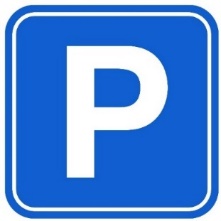 Price increase 2022  revised cost shown in red. (Revised January 2023)Car Park			Spaces 		Blue Badge		E.V Charging 		1 hour	2023	2 hour	2023	4 hour	2023	Great Hall 	 TN1 1QQ	205		     6			         2			£1.50	£1.60	£2.70   £2.80	£4.70    £4,80Meadow Rd  ditto pricingTorrington	 TN1 1DJ	243		      8			         2			   0.70	£0.80	£1.30    £1.40	£4.60 * £4.70Linden Park Rd   	TN2 5QL	 54		      2			         0			 £1.50	£1.60	£2.70	£2.80	 £4.70  £4.80Little Mount. Sion TN1 1YS	 18		      0			        0			£1.50	£1,60	£2.70	£2.80	£4.70  £4.80Pantiles	Opened 2022		113		      Yes			        2			£1.50	£1.60	£2.70	£2,80	£4.70  £4.80
(Old Union House)		Old Coach Car Park TN2 5QL	 39		      ?			        0 			£1.00	N/A	£2.00	N/A	£4.00  N/AUpper Pantiles Major York Rd	170 		     ? 			        0			£1.40	?	£2.80	 ?	£6.50  (24 Hrs)
(Old Fairground Target Follow)		* Torrington Car Park.  Top floor Red and white Bays Railway Season Ticket holders only. 1 hour Parking Bays, are available on one side of the High Street only, also on Major York’s Road, the council has recently reduced the number of bays.  To help reduce emissions TWBC plans to increase the number of EV charging points across the borough. 
The railway station is located in Vale Road, commuters add pressure on parking spaces in this part of Tunbridge Wells.  